Legislative Review FormAgency:   DES-FBOD/PSB	Contact person:  Ken Guy	Phone:  (206) 263-9254Ordinance 	Motion 	Proviso 	Report 	Other Civil Division Prosecuting Attorney ReviewName:  Jenifer Merkel	Version:  Final			Date: 9/6/2022Dept. Director or Designee Review Name: Dwight Dively	Version: Final			Date 9/12/2022Performance Strategy & Budget Office ReviewName:  Chris McGowan	Version: Final			Date: 9/6/2022Technical Form/Code Reviser Review – Confirm adherence to legislative formatName:  Bruce Ritzen	Version: Draft			Date: 8/25/2022Executive Office Review & Transmittal ApprovalName:  Mina Hashemi	Version Final			Date 9/27/2022ENTRANCE CRITERIA REVIEW	EXEC OFFICE (initials)   KCC CLERK Fiscal note? 	Y     NA                  Y    NA                  KC Strategic Plan reference in letter?	Y     NA                  Y    NA                  Proof read for spelling and grammar? 	Y     NA                  Y    NA                  All pertinent attachments listed/labeled?	Y     NA                  Y    NA                                  Costs identified/described in letter	Y     NA                  Y    NO                   Regulatory Note Required and Complete?       		Y     NA                  Y    NO                  Formatted/Delivered in word-searchable doc format?       	Y     NA                  Y    NA                  Potential Annexation Area (PAA) impacts identified? 	Y     NA                  Y    NO                  Advertising required? if yes, cite all pertinent code/laws.    	Y     NA                  Y    NO                  Any special circumstances affecting processing time?  	Y     NA                  Y    NO                  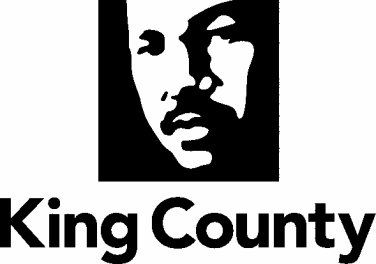 